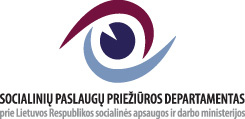 REKOMENDACIJOS SOCIALINĖS GLOBOS ĮSTAIGOMS DĖL  KORONAVIRUSO (COVID-19)    Prevenciniai veiksmai socialinės globos įstaigose (toliau – Globos įstaiga) dėl koronoviruso (Covid-19)Laikytis asmeninės higienos, dažnai ir kruopščiai plauti rankas karštu vandeniu su muilu, neliesti rankomis veido (nosies, burnos, akių). Laikytis saugaus atstumo – 1,5 - 2 m. Nesibūriuoti į grupes. Pagal poreikį dėvėti asmenines apsaugos priemones – medicinines kaukes, respiratorius, pirštines. Dažnai vėdinti, valyti, dezinfekuoti patalpas. Matuoti Globos įstaigos gyventojų ir darbuotojų kūno temperatūrą ne rečiau kaip vieną kartą per parą, stebėti bendrą sveikatos būklę. Uždrausti lankymą karantino metu, išskyrus mirštančiųjų lankymą Globos įstaigos vadovui leidus (sudaryti sąlygas artimiesiems pabendrauti kitu būdu, pavyzdžiui telefonu, vaizdo priemonėmis ar pan.). Prie įėjimo į Globos įstaigą tikrinti visų darbuotojų ir kitų įeinančių asmenų kūno temperatūrą. Nevykdyti grupinės veiklos (išimtinais atvejais – fizinio aktyvumo palaikymui, tačiau užtikrinant, jog būtų laikomasi fizinio atstumo).Maistą patiekti taip, jog būtų laikomasi fizinio atstumo tarp gyventojų, jei įmanoma – uždaryti bendras patalpas, skirtas valgymui ir tiekti maistą kiekvienam gyventojui individualiai jų kambariuose.Vengti imti Globos namų gyventojams artimųjų ar kitų asmenų atneštą maistą. Jeigu maistas priimamas, turi būti imtasi visų saugos priemonių (nuplaunamos ir/ar dezinfekuojamos pakuotės ar pan.).   Veiksmai, jei gyventojui pasireiškė bent vienas ūminės viršutinių kvėpavimo takų infekcijos simptomas – kūno temperatūra 37 laipsniai ir aukštesnė, gerklės skausmas, kosulys, pasunkėjęs kvėpavimas, dusulys ir kt.Nedelsiant apie tai informuoti Globos įstaigos sveikatos priežiūros specialistą. Karščiuojantį gyventoją atskirti nuo nekarščiuojančių gyventojų, su jais turi dirbti atskiras personalas.Jei Globos įstaigos sveikatos priežiūros specialistui įvertinus Globos įstaigos gyventojo būklę kyla įtarimų, kad Globos įstaigos gyventojas gali sirgti koronaviruso infekcija (COVID-19), nedelsiant skambinti Koronos karštąja linija (visą parą) trumpuoju numeriu 1808, kuriuo konsultuojantys specialistai:- nurodys kaip elgtis esamoje situacijoje;- padės nustatyti, ar kyla įtarimas dėl koronaviruso (Covid-19);- esant poreikiui, nukreips ištyrimui dėl koronaviruso (Covid-19) nustatymo.Platesnė informacija dėl Koronos karštosios linijos 1808 pateikiama:https://sam.lrv.lt/lt/naujienos/pradeda-veikti-koronos-karstoji-linija-1808 4. Pasireiškus ūmiai kvėpavimo takų infekcijai būdingiems ligos simptomams (kosuliui ar pasunkėjusiam kvėpavimui), kviesti greitąją medicinos pagalbą.   Karščiuojantiems gyventojams (esant įtarimui dėl koronaviruso (Covid-19) Globos įstaigoje paslaugos teikiamos laikantis šių reikalavimų:Karščiuojantiems gyventojams privalomai atliekamas tyrimas dėl COVID-19;Visam personalui, prižiūrinčiam karščiuojančius gyventojus, privalomai atliekamas tyrimas dėl COVID-19;Globos įstaigoje imamasi visų įmanomų apsaugos priemonių, norint išvengti galimo viruso paplitimo:   3.4. karščiuojantys gyventojai apgyvendinami atskirai nuo nekarščiuojančių, atskirame sąlyginiame bloke su atskiru išėjimu. Jei dėl pastato išplanavimo neįmanoma gyventojų patalpinti atskirame bloke su atskiru išėjimu, nuo nekarščiuojančių gyventojų jie privalo būti atskirti papildomomis priemonėmis (skydinėmis pertvaromis, širmomis ar pan.);3.5. karščiuojančius gyventojus prižiūrinčio personalo judėjimas apribojamas nuo patekimo į nekarščiuojančių gyventojų bloką; 3.6.  priežiūrai naudojamas atskiras inventorius (patalynė, indai, stalo įrankiai ir pan.). Pagal galimybes patartina naudoti vienkartinius indus, įrankius, juos saugiai utilizuoti;3.7. skalbiniai skalbiami atskirai nuo nekarščiuojančių gyventojų skalbinių;3.8. dažniau matuojama kūno temperatūra, stebima bendra sveikatos būklė;3.9. dezinfekuojamos patalpos, kuriose gyventojas paskutiniu metu lankėsi;3.10.dažnai valoma, dezinfekuojama dabartinė gyventojo buvimo vieta, dažnai dezinfekuojami liečiami šalia jo esantys paviršiai;3.11. dažnai vėdinama dabartinė gyventojo buvimo vieta;3.12. naudojamos visos būtinos asmens apsaugos priemonės (apžiūrint karščiuojančius pacientus, personalas privalo dėvėti asmenines apsaugos priemones: vienkartinį chalatą ilgomis rankovėmis, respiratorių FFP2/FFP3, vienkartinę kepurę, apsauginius akinius arba skydelį, vienkartines pirštines. Vienkartinė kaukė taip pat uždedama pacientui);3.13. rekomenduojama vykdyti pokalbius su kitais Globos įstaigos gyventojais dėl esamos situacijos, teikti reikalingą informaciją, norint išlaikyti ramią aplinką Globos įstaigoje;3.14. esant įtarimui dėl Globos įstaigos darbuotojo užsikrėtimo koronavirusu (Covid-19),  kreiptis telefonu 1808 ir pagal galimybes imtis saviizoliacijos, kol bus nustatyta ar yra saugu vykdyti pareigas.3.15. Informacija sveikatos priežiūros specialistams:https://e-seimas.lrs.lt/portal/legalAct/lt/TAD/9ad93921682411eaa02cacf2a861120c/asrhttps://e-seimas.lrs.lt/portal/legalAct/lt/TAD/1b6ad4006d3d11eaa38ed97835ec4df6?jfwid=-fy7rw943hhttps://sam.lrv.lt/lt/news/koronavirusas/informacija-sveikatos-prieziuros-specialistamsEsant įtarimui dėl koronaviruso (Covid-19) Globos įstaigoje, patartina informuoti  (konsultuotis) dėl esamos situacijos:1. Koronos karštosios linijos 1808 specialistus, kurie nurodys, kokių veiksmų reikia imtis.2. Savivaldybės, kurioje Globos įstaiga teikia socialinę globą, ekstremalių sveikatai situacijų centro pareigūnus (dažniausiai tokio centro vadovais paskiriami savivaldybių merai, savivaldybių administracijų direktoriai);3. Socialinių paslaugų priežiūros departamentą prie Socialinės apsaugos ir darbo ministerijos.Globos įstaiga, jos vadovai, spręsdami klausimus, susijusius su koronavirusu (Covid-19), taip pat turėtų / galėtų remtis aktualia Globos įstaigai informacija:LR Sveikatos apsaugos ministro – valstybės lygio ekstremaliosios situacijos valstybės operacijų vadovo sprendimais dėl koronaviruso (Covid-19), jie pateikiami:https://sam.lrv.lt/lt/news/koronavirusas/operaciju-vadovo-sprendimaiNacionalinio visuomenės sveikatos centro prie Sveikatos apsaugos ministerijos teikiama informacija: https://nvsc.lrv.lt/Veiksmai, jei Globos įstaigos gyventojui ar darbuotojui yra nustatytas COVID-19Privaloma nustatyti kontaktą su infekuotu Globos įstaigos gyventoju ar darbuotoju turėjusius asmenis.Kontaktą su infekuotu Globos įstaigos gyventoju ar darbuotoju turėjusiam asmeniui rekomenduojama skambinti Koronos karštąja linija trumpuoju numeriu 1808 ir registruotis bendrąja tvarka dėl kontaktą su infekuotu turėjusių asmenų COVID-19 tyrimo atlikimo.GyventojaiKontaktą su Globos įstaigos infekuotu gyventoju ar darbuotoju turėję Globos įstaigos gyventojai turi būti 14-ai dienų izoliuojami nuo kitų Globos įstaigos gyventojų, atskirame sąlyginiame bloke su atskiru išėjimu. Jei dėl pastato išplanavimo neįmanoma gyventojų patalpinti atskirame bloke su atskiru išėjimu, jie privalo būti atskirti papildomomis priemonėmis (skydinėmis pertvaromis, širmomis ar pan.). Kontaktą su infekuotu Globos įstaigos gyventoju ar darbuotoju turėjusių Globos įstaigos gyventojų būklė privalo būti nuolatos stebima.DarbuotojaiKontaktą su infekuotu turėję Globos įstaigos darbuotojai turi nedelsiant privalomai izoliuotis 14-ai dienų.Asmenų, sergančių COVID-19 liga (koronaviruso infekcija), asmenų, įtariamų, kad serga COVID-19 liga (koronaviruso infekcija), ir asmenų, turėjusių sąlytį, izoliavimo namuose, kitoje gyvenamojoje vietoje ar savivaldybės administracijos numatytose patalpose taisyklės: https://e-seimas.lrs.lt/portal/legalAct/lt/TAD/ea60cec0650b11eaa02cacf2a861120c/asr